CONCOURS DES MAISONS, JARDINS ET BALCONS FLEURIS  2022 Seules les personnes habitant VILLEMOMBLE peuvent prendre part à ce concoursCe bulletin est à retourner avant le 20 juin 2022 àMonsieur le Président de la SHVE, Mairie	13 bis rue d’Avron, 93250 VILLEMOMBLEBULLETIN D’INSCRIPTIONJe soussigné(e)…………………………………………...………………….…….Adresse………………………………………………….………. VILLEMOMBLEAdresse courriel…………………………………………….………………………Étage ……………………………… Téléphone ………………….….…….……..désire prendre part au concours des maisons, jardins et balcons fleuris pourl’été 2022. Je m’inscris en mettant une croix dans la case de la catégorie choisie.Ne cocher qu’une catégorie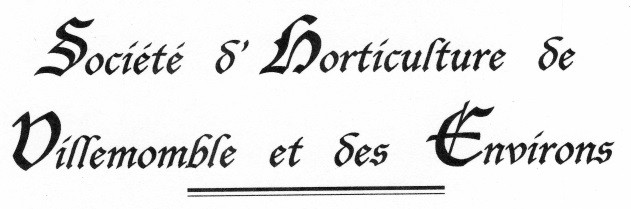 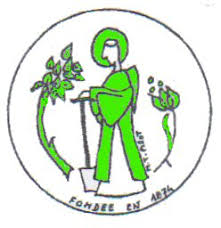 Mail : contact@shve-horticulture.org        Site : shve@horticulture.orgMaison avec jardin visible de la rue, sans contrainte visuelleBalcon d’un ensemble collectif - Précisez l’étageFenêtres et façade vues de la rueJe certifie que les aménagements et l’entretien sont exclusivement réalisés par mes soins sans le concours d’une entreprise de jardinage. Je ne souhaite pas que mon nom et adresse soient publiés dans le BIL (Bulletin d’information de liaison de la SHVE) dans le cadre du palmarès.À Villemomble, le ………………..……………………………………. 2022Signature